1 задание (пример)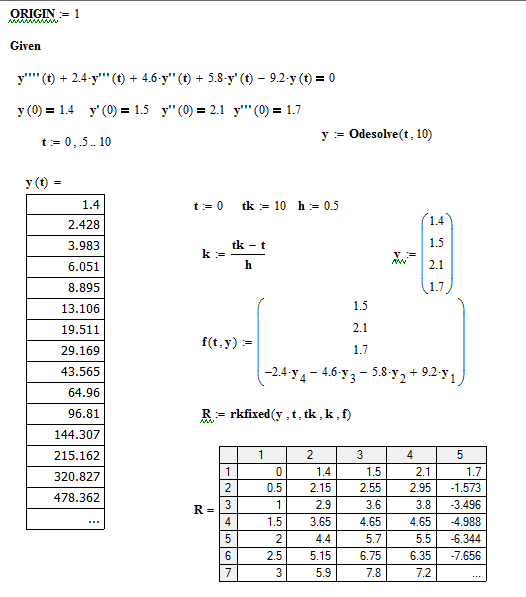 Варианты:2 задание (пример)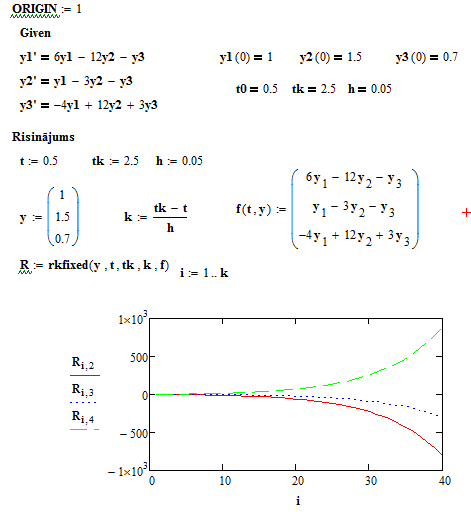 Варианты:3 задание (пример)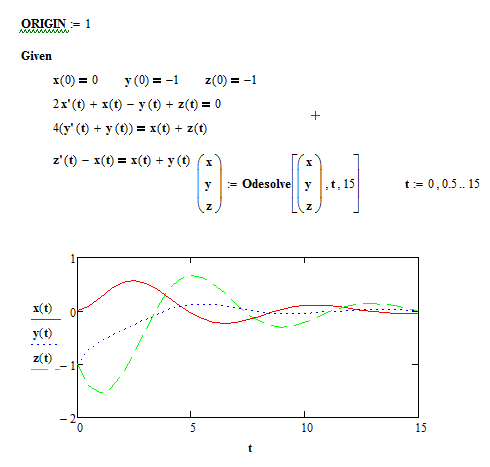 Варианты:4 задание (пример)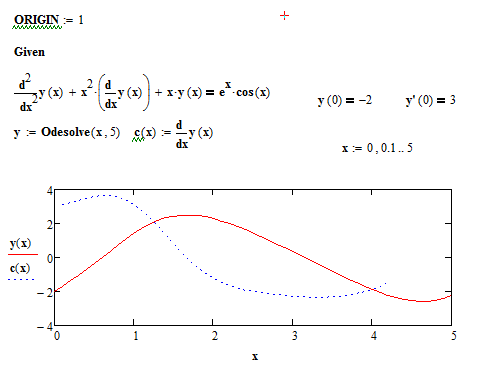 Варианты:5А задание (пример)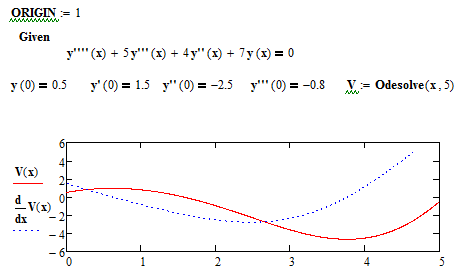 5Б задание (пример)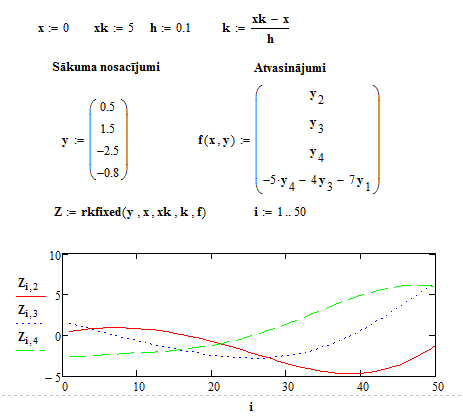 Варианты:1234567891011y(0)0.50.80.91.11.31.51.71.92.02.22.4y’(0)2.32.11.91.71.51.31.21.10.90.70.5y’’(0)2.52.32.11.81.71.51.31.21.10.90.7y’’’(0)0.80.91.21.41.51.71.81.92.32.42.51234567891011y10.50.80.91.11.31.51.71.92.02.22.4y22.32.11.91.71.51.31.21.10.90.70.5y32.52.32.11.81.71.51.31.21.10.90.51234567891011x-2.32.1-1.91.71.5-1.31.2-1.1-0.90.70.5y0.5-0.80.91.1-1.31.5-1.71.92.0-2.2-2.4z-2.52.32.1-1.81.7-1.51.3-1.2-1.1-0.90.51234567891011y(0)-2.32.1-1.91.71.5-1.31.2-1.1-0.90.70.5y’(0)0.5-0.80.91.1-1.31.5-1.71.92.0-2.2-2.41234567891011y(0)0.50.80.91.11.31.51.71.92.02.22.4y’(0)2.32.11.91.71.51.31.21.10.90.70.5y’’(0)2.52.32.11.81.71.51.31.21.10.90.7y’’’(0)0.80.91.21.41.51.71.81.92.32.42.5